E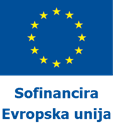 PRILOGA št. 1OBRAZEC VLOGEV zvezi z javnim razpisom za izvajanje operacije "Spremljanje odstranitve tujcev iz Republike Slovenije", št. 430-480/2023, dajemo vlogo, kot sledi:I. Navedba prijavitelja, na kakšen način daje vlogo:Vlogo dajemo (obkrožiti!):a) samostojnob) skupno vlogo v skupini prijaviteljev (navesti):_________________________________________________________,poslovodeči prijavitelj je: _____________________________________.II. Navedba prijavitelja, ali želi prejeti predplačilo, v primeru, da bo njegova vloga izbrana kot najugodnejša (ustrezno obkrožiti): 									DA	NE(Opomba: upoštevati, če je prijavitelj oseba zasebnega ali javnega prava in je ustanovljena in deluje kot društvo, zasebni ali javni zavod ali ustanova.)PRILOGA št. 2SPLOŠNA IZJAVA PRIJAVITELJA OPERACIJESpodaj podpisani, v zvezi z javnim razpisom za izvajanje operacije "Spremljanje odstranitve tujcev iz Republike Slovenije", št. 430-480/2023, podajamo naslednje izjave:Izjavljamo, da smo kot prijavitelj registrirani pri pristojnem sodišču ali drugem organu, in sicer: pri _____________________________________ (navesti organ), dne _____________, pod številko _________________, z imenom: 1/ popolna firma: _____________________________________, 2/ skrajšana firma: ___________________________, in da je/so v našem statutu ali družbeni pogodbi vpisana/-e dejavnost/-i, ki je/so predmet  razpisa, za katerega dajemo vlogo: ter da bomo naročniku na njegov poziv dostavili fotokopijo listine, ki izkazuje zgoraj navedeno.OPOZORILO:V primeru, da je prijavitelj mednarodna organizacija, priloži v svoji vlogi listine, ki dokazujejo zgoraj navedeno.Izjavljamo, da v zadnjih šestih mesecih od datuma izdaje dokazila s strani poslovne banke nimamo blokiranega nobenega transakcijskega računa.Izjavljamo, da nismo bili kot prijavitelj, niti ni bil naš zakoniti zastopnik, pravnomočno obsojeni zaradi kaznivih dejanj, ki so opredeljena v Kazenskem zakoniku (Ur. l. RS, št. 50/12 – uradno prečiščeno besedilo, 6/16 – popr., 54/15, 38/16, 27/17, 23/20, 91/20, 95/21, 186/21, 105/22 – ZZNŠPP in 16/23): goljufija (211. člen), protipravno omejevanje konkurence (225. člen), povzročitev stečaja z goljufijo ali nevestnim poslovanjem (226. člen), oškodovanje upnikov (227. člen), poslovna goljufija (228. člen), goljufija na škodo Evropske unije (229. člen), ponareditev ali uničenje poslovnih listin (235. člen), nedovoljeno sprejemanje daril (241. člen), nedovoljeno dajanje daril (242. člen), davčna zatajitev (249. člen), jemanje podkupnine (261. člen), dajanje podkupnine (262. člen). Navedena izjava se nanaša na nas kot pravno osebo (prijavitelja) in na vse fizične osebe, ki so zakoniti zastopniki prijavitelja.Izjavljamo, da nimamo neplačanih zapadlih obveznosti v zvezi s plačili davkov in prispevkov za socialno varnost v skladu z zakonskimi določbami države, v kateri imamo sedež.Soglašamo, da bomo v primerih preverjanja namenske porabe sredstev, odobrenih na podlagi tega javnega razpisa, institucijam, ki so pooblaščene s strani oseb naročnika ali nadzornim organom Evropske unije (Evropska komisija; Evropsko računsko sodišče; OLAF), omogočili vpogled v knjigovodske knjige in ostalo dokumentacijo v času izvajanja operacije, in sicer še 10 let od zaključka operacije.Izjavljamo, da za namen izvajanja operacije, za katerega se prijavljamo, nismo prejeli pomoči kateregakoli drugega organa oziroma institucije Republike Slovenije oziroma Evropske unije ter, da pri izvajanju operacije ne bo prihajalo do dvojnega financiranja;Izjavljamo, da bomo v primeru, da bomo izbrani na predmetnem javnem razpisu, zagotavljali izvajanje operacije po načelu nepridobitnosti.Izjavljamo, da naši interesi niso v nasprotju z interesi in cilji operacije;Izjavljamo, da so informacije, dane v vlogi, resnične in dokazljive.Izjavljamo, da bomo v primeru, da bomo izbrani na predmetnem javnem razpisu kot izvajalec operacije, pri svojem delu upoštevali predpise, ki urejajo področje varstva osebnih podatkov, med drugim Zakon o varstvu osebnih podatkov/smernice, ki upoštevajo mednarodno in evropsko pravo /slednje upoštevati, če je izvajalec mednarodna organizacija/, Splošno uredbo o varstvu podatkov, Zakon o mednarodni zaščiti, Uredbo o načinih in pogojih za zagotavljanje pravic osebam z mednarodno zaščito ter Zakon o tujcih.Izjavljamo, da bomo v primeru, da bomo izbrani na predmetnem javnem razpisu ter bomo za izvajanje operacije prejeli predplačilo sredstev, le-ta naročniku skladno z veljavnim Zakonom o izvrševanju proračuna vrnili, če se bo naknadno ugotovilo, da je bilo izplačilo iz proračuna neupravičeno izvršeno.Pod materialno in kazensko odgovornostjo se zavezujemo, da bomo aktivnosti operacije izvajali z ustrezno usposobljenim in kvalificiranim osebjem glede na predmet operacije, za izvajanje katere se prijavljamo. Izjavljamo, da je naše področje dela nudenje človekoljubne, humanitarne ali druge oblike pomoči (npr. psihosocialne) ob naravnih in drugih nesrečah, vojnah, ali socialno ogroženim skupinam.Izjavljamo, da nismo organizacija, institucija ali organ, ki izvaja pravno svetovanje ali pravno pomoč in ne izvajamo skrbništva državljanov tretjih držav, ki so v postopku pridobivanja mednarodne ali subsidiarne zaščite.Izjavljamo, da nismo organizacija, institucija ali organ, ki prostovoljno ali na podlagi sklenjene pogodbe že izvaja aktivnosti s svojega področja dela v Azilnem domu ali v Centru za tujce, in ne opravljamo druge dejavnosti za potrebe omenjenih institucij ali nudimo usluge tujcem, ki so v postopkih pred omenjenima organoma.Izjavljamo, da je veljavnost te vloge _________ dni (najmanj 140 dni) od roka za predložitev vlog. (Opomba: V primeru, da prijavitelj ne navede podatka veljavnosti vloge, se upošteva, da nudi, kot je minimalno zahtevano - zapisano v oklepaju ležeče)Ali je prijavitelj javni organ/pravna oseba javnega prava?		DA		NE(ustrezno obkrožiti)Ali je prijavitelj prejel donacijo za poslovanje iz proračuna Unije?	DA		NE(ustrezno obkrožiti)Na podlagi 69. člena Uredbe 2021/1060/EU Evropskega parlamenta in Sveta z dne 24. junija 2021 o določitvi skupnih določb o Evropskem skladu za regionalni razvoj, Evropskem socialnem skladu plus, Kohezijskem skladu, Skladu za pravični prehod in Evropskem skladu za pomorstvo, ribištvo in akvakulturo ter finančnih pravil zanje in za Sklad za azil, migracije in vključevanje, Sklad za notranjo varnost in Instrument za finančno podporo za upravljanje meja in vizumsko politiko, so države članice EU dolžne zagotavljati zakonitost in pravilnost izdatkov, vključenih v obračune, predložene Evropski komisiji (EK), in sprejemati vse potrebne ukrepe za preprečevanje, odkrivanje in odpravo nepravilnosti, vključno z goljufijami, ter poročati o njih. Ti ukrepi vključujejo zbiranje informacij o dejanskih lastnikih prejemnikov sredstev Unije, ki se ugotavljajo skladno z Zakonom o preprečevanju pranja denarja in financiranja terorizma (Ur. l. RS, št. 48/22 in 145/22).V okviru postopkov dodeljevanja in porabe EU sredstev se bodo zbirali in obdelovali naslednji podatki: ime, priimek in rojstni datum dejanskih lastnikov prejemnika sredstev prijavitelja - izvajalca, identifikacijska številka za DDV ali davčna identifikacijska številka (smiselno glede na pravno obliko). Osebni podatki se bodo pridobivali iz Registra dejanskih lastnikov (AJPES-RDL), v kolikor podatki v registru niso dostopni, pa jih bo izvajalec posredoval pred podpisom pogodbe. Izjavljamo: /ustrezno obkrožiti/Da so v Register dejanskih lastnikov (AJPES-RDL) vpisani naši dejanski lastniki. Da niso v Register dejanskih lastnikov (AJPES-RDL) vpisani naši dejanski lastniki. Izjavljamo, da v kolikor naši dejanski lastniki niso vpisani v Register dejanskih lastnikov (AJPES-RDL), bomo naročniku pred sklenitvijo pogodbe posredovali ime, priimek in rojstni datum naših dejanskih lastnikov, identifikacijsko številko za DDV ali davčno identifikacijsko številko (smiselno glede na pravno obliko).PRILOGA št. 3IZJAVA PRIJAVITELJA OPERACIJE – DDV Spodaj podpisani v zvezi z javnim razpisom za izvajanje operacije "Spremljanje odstranitve tujcev iz Republike Slovenije", št. 430-480/2023, izjavljam, da jeprijavitelj operacije (naziv prijavitelja – organizacije):_________________________________________________________________(ustrezno obkrožite):A. identificiran za namene DDV, davčna št. upravičenca (vpisati): ______________A1.) ima pravico do odbitka celotnega DDVA2.) ima pravico do odbitka delnega DDVA3.) nima pravice do odbitka DDVB. ni identificiran za namene DDVPRILOGA št. 4PODATKI  O  KADRIH - IZVAJALCIH  OPERACIJEOPERACIJA: Spremljanje odstranitve tujcev iz Republike Slovenije1. Glavni nosilec/nosilka operacije – VODJA OPERACIJE:Ime in priimek: ___________________________________________Tel.:                ___________________________________________Smer in stopnja dosežene izobrazbe:Delovne izkušnje (kraj, čas (od-do) in vsebina opravljenega dela ter kontaktni podatki oseb, ki delovno izkušnjo z vodenjem operacij lahko potrdijo):________________________________________________________________________________________________________________________________________________________________________________________________________________________________________________________________________________________________________________________________________________________________________________________________________________________________________________________________________________________________________________________________________________________________________________________________________________________________________________________________________Znanje tujega jezika:____________________________________________________________________________________________________________________________________________________________________________________________________________________________________________________________________________________________________________________________________2. Izvajalci operacije – strokovni delavci (osebe za izvajanje spremljanja odstranitve tujcev)Izvajalci operacije - osebe, ki bodo izvajale aktivnosti operacije so: OPOMBE: Način dela v operaciji (možnosti): 1. redno delovno razmerje, 2. podjemna pogodba, 3.avtorska pogodba, 4.drugo (npr. prostovoljec).Naročnik si pridržuje pravico pri kontaktnih osebah preveriti resničnost navedb glede delovnih izkušenj.V primeru pomanjkanja prostora, se obrazec fotokopira ali natisne v več izvodih.Številka:	Datum: 	PRIJAVA OPERACIJE (JAVNI RAZPIS)Osnovni podatkiŠifra operacije: AM.SO3.1.7-01 Zaporedna številka operacije: se naknadno določiVrsta operacije: Operacija (nivo 2)Kratek naslov operacije (največ 90 znakov): Spremljanje odstranitve tujcev iz RSPolni naslov operacije: Spremljanje odstranitve tujcev iz RSOperacija strateškega pomena: NENosilec vsebine: Ministrstvo za notranje zadeve, Policija, Uprava uniformirane policije, Center za tujce Podatki o prijavitelju/ upravičencuUpravičenec:Polni naziv (največ 90 znakov): Kratek naziv (največ 20 znakov): Davčni zavezanec:  Davčna številka:  Vrsta upravičenca:  Pravni status: IBAN: SWIFT: Ulica in hišna številka: Poštna številka: Kraj: Država: Telefon: Elektronska pošta: Vodja operacije:Ime in priimek: Organizacija (polni naziv, največ 90 znakov): Telefon: Elektronska pošta: Kontaktna oseba za operacijo pri upravičencu:Ime in priimek: Organizacija (polni naziv, največ 90 znakov): Telefon: Elektronska pošta: Odgovorna oseba:Ime in priimek: Organizacija (polni naziv, največ 90 znakov): Telefon: Elektronska pošta: PrijavaŠifra prijave: se določi naknadnoDatum prijave: Način dodelitve: Javni razpisUtemeljitev načina dodelitveNi potrebno.OpombePostopek javnega razpisaŠtevilka pogodbe: se določi naknadnoŠtevilka postopka javnega razpisa: Vrsta postopka: Skrbnik(i) pogodbe: se določi naknadnoUmestitevŠtevilka NRP: 1714-23-0004Sklad: AMIF – Sklad za azil, migracije in vključevanje državljanov tretjih državPosebni cilj: VračanjeVrsta ukrepa: Ukrepi zajeti s členom 15 (1) (75%)Ukrep: Sistem spremljanja prisilnega vračanjaČasovnicaDatum začetka operacije: datum podpisa pogodbeDatum zaključka operacije: AktivnostiVsebinski podatkiUtemeljitev problema, priložnosti ali potreb za izvedbo operacijeNavedite problem, ki ga operacija rešuje ali priložnost, ki ste jo zaznali in bo uresničena, ko se operacija izvede ali potrebo, ki je povod za operacijo. Odgovoriti je treba na vprašanje, KAJ želimo spremeniti in ZAKAJ.Operacija kot nadaljevanje/nadgradnja predhodnih operacij/projektov/aktivnosti (opis, če je primerno)Prepoznana kritična tveganjaUkrepi za ublažitev prepoznanih kritičnih tveganjCiljne skupine oz. uporabniki (če je primerno, navedite število)Operacija rešuje potrebe ali izzive ranljivih skupin (opis, če je primerno)Operacija vključuje inovativne vsebine (opis, če je primerno)Utemeljitev usposobljenosti upravičenca za izvedbo operacije (tehnična, kadrovska, strokovna)Namen, cilji, učinki in rezultatiNamen operacije (največ 2000 znakov)Predvideni učinki operacije (največ 2000 znakov)Predvideni rezultati operacije (največ 2000 znakov)Predvideni trajnostni učinki operacije in ukrepi za njihovo zagotavljanje (največ 2000 znakov)CiljiKazalniki operacijeNavedite metodologijo spremljana vrednosti kazalnikovFinanciranjePrispevek EU (%): 75Utemeljitev načina izračuna ocenjene vrednosti operacije (največ 2000 znakov)Utemeljitev za > 75 % sofinanciranja (največ 250 znakov)Ni potrebno. Utemeljitev potrebe po predlaganih stroških operacije za doseg zastavljenih ciljev (največ 2000 znakov)Komplementarnost z drugimi operacijami/projekti oz. viri financiranja (če je primerno)PredplačilaOdstotek predvidenega predplačila (%): ____% (V skladu u Zakonom o izvrševanju proračuna.)Znesek predvidenega predplačila:  €Proračun operacijeNačin izračuna posrednih stroškov: * 7 % na vse neposredne stroške ali 15% na stroške dela (A)Proračun po letihPrepoznavnost, preglednost in komuniciranjePredvidene aktivnosti prepoznavnosti, preglednosti in komuniciranjaNavodila za izpolnjevanje obrazcev proračuna operacijePrijavitelj v vlogi poda načrtovani proračun operacije tako, da izpolni obrazce:Priloga 5 – Prijava operacije (javni razpis) (v delu, ki se nanaša na proračun operacije),Priloga 6 - Izračune SSE na zaposlenega (za vsako osebo posebej) inPriloga 7 – Načrtovani proračun operacije – po vrsticah proračunaPri tem poda stroške oz. odhodke celotne operacije, kakor je opredeljeno v pripadajočih obrazcih. Prijavitelj vstavi nove vrstice po potrebi.Prijavitelj izpolni načrtovani proračun operacije tako, da navede vse neposredne upravičene stroške ter posredne upravičene stroške priprave in izvajanja operacije ter pri tem upošteva določila iz točke 3 (Način financiranja) iz priloge »Opis predmeta javnega razpisa in način financiranja operacije«. Prijavitelj MORA pri izpolnjevanju tabele upoštevati obdobje izvajanja operacije v obdobju od obojestranskega podpisa pogodbe do 31. 12. 2027.  Opomba:Stroški za opremo tekočega poslovanja (kot so tiskalniki, prenosni računalniki, telefaksi, fotokopirni stroji, telefoni, kabli itd.) niso upravičeni kot neposredni stroški in jih je treba šteti za posredne stroške.OPOZORILO:Naročnik bo financiral le stroške, ki bodo izključno vezani na izvajanje operacije in bodo navedeni v posamezni kategoriji dogovorjenega načrtovanega proračuna operacije, v Prilogi 7. Izbrani prijavitelj - izvajalec (prejemnik) mora zagotoviti razmejitev med viri financiranja, kar predstavlja pokrivanje nastalih stroškov operacije samo iz enega vira, s čimer se izključi možnost dvojnega financiranja.Prijavitelji izpolnijo obrazec iz priloge 7 Načrtovani proračun operacije - po vrsticah proračuna na sledeč način:V prvi stolpec se vpiše zaporedno številko vrstice (1, 2, 3, 4,...);V drugi stolpec se vpiše številka aktivnosti iz priloge 5, ki je predmet ovrednotenja te zaporedne številke vrstice (npr. Aktivnost 1);V tretji stolpec se vpiše kategorija stroška, skladno z Nacionalnimi pravili (npr. A, B, C,...)V četrti stolpec se vpiše opis vrstice proračuna, in sicer: Kdo? oz. Kaj?, Zakaj?, vpis osnovne enote za kalkulacije (npr. Peter Vodja (glavni nosilec operacije – vodja operacije) - vodenje operacije, organiziranje, spremljanje operacije, bruto bruto urna postavka, oblika zaposlitve (redno zaposlena oseba, podjemna pogodba, avtorska pogodba); Janez Novak, Marija Novak, Jože Študent (osebe, ki izvajajo aktivnosti operacije) – potni stroški javnega prevoza – LPP (1,20 * 2); najem športne dvorane za izvedbo košarkarske tekme, ura najema; nakup športnih rekvizitov – košarkaška žoga, ipd.);V peti stolpec se vpiše cena na enoto kalkulacije (ki jo je prijavitelj navedel v četrtem stolpcu);V šesti stolpec se vpiše število enot kalkulacije (npr. število izvedenih ur, število prevozov z javnim prometom, število ur najema športne dvorane, število kosov košarkaške žoge);V sedmi stolpec se vpiše zmnožek petega in šestega stolpca.Prijavitelji so dolžni vse stroške zaokrožiti na dve decimalki. Navodila za izpolnitev priloge 6 - Izračun SSE na zaposlenega so sestavni del predmetne priloge.Zadnja vrstica proračuna so posredni stroški - kategorija H, ki znašajo 7 % vseh neposrednih stroškov ali 15 % celotnega zneska neposrednih upravičenih stroškov dela (kategorija A) (v primeru, da izračun tega odstotka znaša 745,238 EUR je potrebno znesek posrednih stroškov zaokrožiti navzdol in sicer na 745,23 EUR).OPOZORILO:Način izračuna posrednih upravičenih stroškov (kategorija H) izbere prijavitelj sam (ali 7 % od celotnega zneska neposrednih upravičenih stroškov ali 15 % od celotnega zneska neposrednih upravičenih stroškov dela (kategorija A). Ta način izračuna prijavitelj opredeli v prijavi (razvidno iz prilog št. 5 in 7) in ga naknadno ni mogoče spreminjati!Prijavitelji izpolnijo Proračun operacije v Prilogi 5 na sledeč način:Glede na vpise kategorij stroškov v tretjem stolpcu priloge 7 prijavitelji izračunajo vsote posameznih kategorij neposrednih stroškov. Vsota neposrednih in posrednih stroškov ne sme presegati višine sredstev, ki jih je naročnik namenil  za izvajanje aktivnosti operacije za izpolnitev ciljev operacije.       PRILOGA št. 7PRILOGA št. 8OPIS OPERACIJEV zvezi z javnim razpisom za izvajanje operacije "Spremljanje odstranitve tujcev iz Republike Slovenije", št. 430-480/2023, ponujamo naslednjo operacijo:1. Organizacija spremljanja odstranitve tujcev iz Republike Slovenije(Prijavitelj opiše način dela pri spremljanju odstranitve tujcev, komunikacijo s Centrom za tujce, predstavi rok odzivnosti po prejemu informacije o morebitnem spremljanju, dosegljivost ob delovnih dnevih in dela prostih dnevih in predstavi pripravljenost sodelovanja na različnih usposabljanjih tako v Sloveniji, kot tudi v tujini).2. Kritična tveganja pri izvajanju operacije in predlagani ukrepi zanje(Prijavitelj opiše prepoznana kritična tveganja, ki bi lahko nastala pri njegovem izvajanju operacije spremljanja odstranitve tujcev, npr. odsotnost izvajalca ter poda možne rešitve)3. Poročilo o ustreznosti izvedene operacije(Prijavitelj obrazloži postopek izvajanja spremljanja odstranitve in prikaže način ocenjevanja ustreznosti samega postopka odstranitve)4. Opredelitev potreb in problemov ciljne skupine na področju predmeta javnega razpisa (konkretno navedite oz. definirajte):5. Predstavitev operacije (jasno navedite metode dela in aktivnosti v operaciji ter jih časovno opredelite):6. Navedite prepoznana kritična tveganja, ki lahko nastanejo pri izvajanju operacije in predloge za reševanje:7. Opredelite strategijo komuniciranja, ki se nanaša na spletne objave, PR članke in podobno, s ciljem promovirati aktivnosti in dosežke operacije:8. Navedite aktivnosti za zagotavljanje trajnosti učinkov oz. rezultatov operacije po preteku trajanja financiranja:(Navedite, ali bodo morebitna ustvarjena delovna mesta ohranjena tudi po zaključku operacije ter ali boste uporabljali pridobljena znanja pri svojem delu tudi z drugimi ciljnimi skupinami). 9. Navedite ali operacija predstavlja nadaljevanje/nadgradnjo katerihkoli predhodnih aktivnosti, operacij ali iniciativ na področju reintegracije žrtev trgovine z ljudmi, v kateremkoli obdobju in za kateregakoli naročnika? Navedite predhodne aktivnosti na področju spremljanja odstranitve tujcev:DRUGI PODATKI(Prijavitelj vpiše podatke in druge informacije, pomembne za izvajanje operacije)PRILOGA št. 9PRETEKLE DELOVNE IZKUŠNJE PRIJAVITELJAV zvezi z javnim razpisom za izvajanje operacije "Spremljanje odstranitve tujcev iz Republike Slovenije", št. 430-480/2023, navajamo, da imamo naslednje delovne izkušnje s področja nudenja človekoljubne, humanitarne ali druge oblike pomoči (npr. psihosocialne) ob naravnih in drugih nesrečah, vojnah, ali socialno ogroženim skupinam, ki so spodaj navedene:OPOZORILO:Prijavitelj mora imeti pretekle delovne izkušnje z organiziranjem na področju nudenja človekoljubne, humanitarne ali druge oblike pomoči (psihosocialne) ob naravnih in drugih nesrečah, vojnah, ali socialno ogroženim skupinam, s področja delovanja v Sloveniji ter s področja delovanja na mednarodnem področju.Pretekle delovne izkušnje prijavitelja se bodo pri ocenjevanju upoštevale le, če bodo podane na obrazcu iz te priloge. Naročnik si v primeru dvoma pridržuje pravico preveriti podane podatke pri naročnikih operacij.OPOMBE:V primeru pomanjkanja prostora, se obrazec podaljša, fotokopira ali se ga natisne v več izvodih.PRILOGA št. 10IZJAVA O VAROVANJU OSEBNIH PODATKOV javni razpis, št. 430-480/2023Seznanjen/-a sem:da bom pri svojem delu prejel/-a listine in dokumente, v katerih se bom imel/-a možnost seznaniti z osebnimi podatki (tudi občutljivimi), katerih upravljavec je naročnik storitve,da je potrebno osebne podatke varovati skladno z določili zakona, ki ureja varstvo podatkov ter Splošne uredbe o varstvu podatkov, še zlasti poglavja, ki ureja varnost oz. zavarovanje osebnih podatkov.z določili in ukrepi varovanja osebnih podatkov navedenimi v pogodbi,da moram varovati osebne podatke, s katerimi sem se seznanil/-a, tudi po prenehanju zaposlitve, izpolnitvi pogodbe ali njeni odpovedi,da pomeni zloraba osebnih podatkov prekršek oz. kaznivo dejanje ne glede na to, ali je storjena z namenom ali iz malomarnosti in da lahko za zlorabo odgovarjam kazensko, pogodbeno ali odškodninsko.Zavezujem se, da osebnih podatkov, s katerimi se bom seznanil/-a pri svojem delu, ne bom uporabljal/-a za drugačen namen, kot to izhaja iz pogodbe z naročnikom, da s temi podatki ne bom ravnal/-a drugače, kot zahtevajo predpisi s področja varstva osebnih podatkov in pogodba z naročnikom in da teh podatkov ne bom reproduciral/-a, distribuiral/-a oz. na kakršenkoli drug način razširjal/-a nepooblaščenim osebam.Opomba: Izjavo podpišejo vse osebe, ki bodo v operaciji sodelovale in jih je prijavitelj navedel v Prilogo št. 4. PRILOGA št. 11OBRAZEC PRIJAVEOpomba: Obrazec na naslednji strani je potrebno izpolniti in nalepiti na ovojnico, v kateri je vloga!Prijavitelj:Ime in priimek odgovorne osebe oziroma pooblaščene osebe za zastopanje:Datum:Podpis in žig:Prijavitelj:Ime in priimek odgovorne osebe oziroma pooblaščene osebe za zastopanje:Datum:Podpis in žig:Prijavitelj:Ime in priimek odgovorne osebe oziroma pooblaščene osebe za zastopanje:Datum:Podpis in žig:OPERACIJA: Spremljanje odstranitve tujcev iz Republike SlovenijeABCDEFGZap. št.Ime in priimekDosežena izobrazbaRelevantne delovne izkušnje, ki so povezane z aktivnostmi operacije (kraj, čas (od-do) in vsebina opravljenega dela ter kontaktni podatki oseb, ki delovno izkušnjo lahko potrdijo)Navedba dela v operaciji(znotraj katere aktivnosti)Angleški jezik(stopnja znanja na najmanj srednješolskem nivoju)Način dela v operaciji(glej opombo spodaj)Prijavitelj:Ime in priimek odgovorne osebe oziroma pooblaščene osebe za zastopanje:Datum:Podpis in žig:Šifra:Aktivnost:Vrednost:Začetek:Zaključek:2Prijava na odstranitev in pisanje poročil€3Spremljanje odstranitve€4Udeležba na usposabljanjih na poziv naročnika€5Sestanki s predstavniki Centra za tujce€V primeru, da so aktivnosti operacije nadaljevanje/nadgradnja predhodno izvedenih projektov, navedite kratek opis doseženih ciljev teh projektov, vir financiranja, naslov in šifro projekta ter kakšna je dodana vrednost operacije, ki je predmet prijave, glede na že izvedene projekte.Navesti razloge za pojave, ki lahko negativno vplivajo na uspeh operacije, kot so primeroma:Zakaj bi izvedba aktivnosti in posledično operacije lahko zamujala in/ali zakaj bi bili končni stroški večji od načrtovanih?Kje bi bil lahko vzrok, da rezultat operacije ne bo tak kot je načrtovano? Kaj bi vas lahko oviralo, da rezultati ali učinki operacije ne bi dosegli ustrezne kakovosti?Katera tveganja so vezana na izvedbo operacije?Pri tem upoštevajte, da se tveganja lahko pojavijo na ravni organizacije ali zunaj nje ter, da na nekatera lahko vplivate, na druga pa ne.Glede na kritična tveganja, ki ste jih predvideli, zapišite možne ukrepe, ki bodo pripomogli k temu, da se zmanjša možnost nastanka tveganj.Navedite kdo so ciljne skupine vaše operacije oz. se operacija na njih naša, bodo uporabniki storitev razvitih v operaciji, sodelujejo v operaciji, bodo prejemniki posameznih storitev itd.Navedite kako ste usposobljeni na kadrovskem (osebe na operaciji in v organizaciji nasploh), tehničnem (oprema) in strokovnem področju (znanja, izkušnje) v zvezi z učinkovito izvedbo operacije oz. kakšne so vaše izkušnje ali dosežki na področju na katero se operacija nanaša.Namen operacije odgovori na vprašanje zakaj smo se odločili, da izvedemo operacijo.Navede na katerih področjih bodo razvidni učinki operacije.To so konkretni rezultati ali produkti ali storitve (oprijemljivi ali neoprijemljivi), ki so posledica izvedbe operacije (npr. izvedena 4 usposabljanja, nakup 1 sistema).Pri zagotavljanju trajnosti lahko odgovorite na spodaj navedena vprašanja:Ali bo operacija imela zagotovljena sredstva za nadaljevanje aktivnosti?Ali ustvarjena delovna mesta, finančni in tehnični pogoji omogočajo nadaljevanje aktivnosti tudi po zaključku operacije?Ali bodo pridobljena znanja osebe uporabljale tudi po zaključku operacije?Ali bo pridobljena oprema in neopredmetena sredstva v uporabi še 5 let po zaključku operacije (za isti namen), razen v primeru odpisa (zaradi kraje, izgube, nesmotrnosti popravila ipd.)?Ali obstaja možnost prenosa učinkov in rezultatov operacije na druga geografska področja, dejavnosti ali ciljne skupine?Šifra:Opis (največ 300 znakov):2Zagotavljanje človekovih pravic in dostojanstva v postopkih vračanja3Potrditev zakonitosti in strokovnosti postopkov policistovZap. št. kazalnikaŠifra kazalnikaIme kazalnikaMerska enotaIzhodiščna vrednostLeto izhodiščne vrednostiNačrtovana vrednost 2024Načrtovana vrednost 2029Vir podatkov1R.3.7Število povratnikov, ki so bili odstranjenioseba0Kazalniki bodo spremljani v okviru poročil izvajalca Centru za tujce. Vpišejo se ukrepi, s katerimi se zagotavlja stroškovna učinkovitost operacije (npr. analiza trga, postopek javnega naročila, strokovne analize, mnenja ipd.). Pojasniti izbiro posameznih kategorij stroškov v proračunu operacije.Navesti druge morebitne vire financiranja, tako nacionalne kot druge.Stroški:Stroški:Stroški:Σ €+Neposredni upravičeni stroški - kategorije A-G:Neposredni upravičeni stroški - kategorije A-G:Σ  €+Stroški dela (kategorija A): €+Potni stroški (kategorija B): €+Oprema in neopredmetena sredstva (kategorija C):Ni potrebno €+Nepremičnine (kategorija D):Ni potrebno €+Materialni stroški in storitve (kategorija E):€+Stroški storitev zunanjih izvajalcev (kategorija F):€+Posebni stroški v zvezi s ciljnimi skupinami (kategorija G):Ni potrebno €+Posredni upravičeni stroški - kategorija H (% stopnja*)Posredni upravičeni stroški - kategorija H (% stopnja*) €+Poenostavljeni stroški - kategorija I:Poenostavljeni stroški - kategorija I: €Prihodki:Prihodki:Prihodki:Σ  € / 100 %+Prispevek EU:Prispevek EU:€ /  %+Slovenska soudeležba (državni proračun):Slovenska soudeležba (državni proračun):€ /  %+Prispevek končnega upravičenca in partnerjev v operaciji:Prispevek končnega upravičenca in partnerjev v operaciji:€ /  %+Prispevek tretjih strank:Prispevek tretjih strank:€ /  %+Prejemki, ki nastanejo zaradi operacije:Prejemki, ki nastanejo zaradi operacije: € / -2023 €2024 €2025 €2026 € 2027 €2028 € Ni potrebno2029 € Ni potrebno2030 € Ni potrebnoSkupaj: €Navesti aktivnosti, s katerimi se informira javnost, o finančni podpori s strani EU (npr: uporaba logotipa,…) Potrebno je priložiti tudi izpolnjen obrazec »Priloga k prijavi operacije«.Prijavitelj:Ime in priimek odgovorne osebe oziroma pooblaščene osebe za zastopanje:Datum:Podpis in žig:NAČRTOVANI PRORAČUN OPERACIJE – PO VRSTICAH PRORAČUNAjavnega razpisa za izvajanje operacije "Spremljanje odstranitve tujcev iz Republike Slovenije", št. 430-480/2023Zaporedna številka vrsticeproračunaZaporedna št. aktivnosti (kot v Prijavi operacije – javni razpis)Kategorija stroškovOpis vrstice proračuna
Vrednost v 
EUR
 na enotoŠtevilo enotSkupaj 
EUR123456789101112131415SKUPAJ:Prijavitelj:Ime in priimek odgovorne osebe oziroma pooblaščene osebe za zastopanje:Datum:Podpis in žig:Prijavitelj:Ime in priimek odgovorne osebe oziroma pooblaščene osebe za zastopanje:Datum:Podpis in žig:Zap. št.Navedba države, v kateri je prijavitelj izvajal operacijo oz. ima izkušnje s tega področjaKratek opis področja delovanja - operacije, za katero prijavitelj navaja izkušnjeČas izvajanja operacijeNaročnik operacijeKontaktna oseba pri naročniku operacijeTelefonska številka in elektronska pošta kontaktne osebe pri naročniku operacijeod         doPrijavitelj:Ime in priimek odgovorne osebe oziroma pooblaščene osebe za zastopanje:Datum:Podpis in žig:Kraj in datum:Ime in priimek (izpisati čitljivo):Podpis:POŠILJATELJ - PRIJAVITELJ:----------------------------------------------------------------------Vlogo prevzel:(vpiše Glavna pisarna)MINISTRSTVO ZA NOTRANJE ZADEVEŠtefanova ulica 21501 LjubljanaNE ODPIRAJ – VLOGA - ZA JAVNI RAZPIS ZA IZVAJANJE OPERACIJE "SPREMLJANJE ODSTRANITVE TUJCEV IZ REPUBLIKE SLOVENIJE", št. 430-480/2023